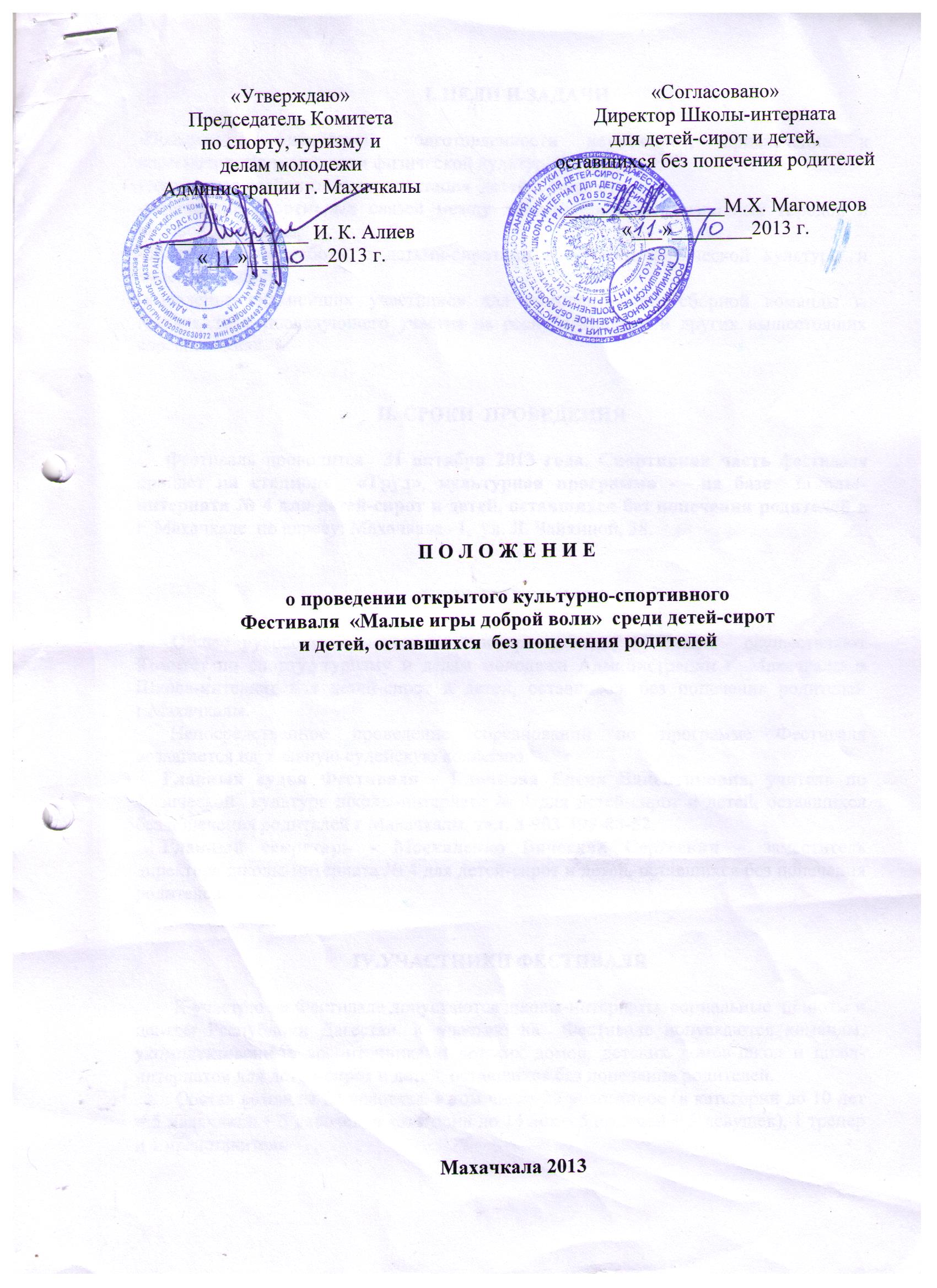 I. ЦЕЛИ И ЗАДАЧИ-Повышение физической подготовленности детей-сирот, привлечение к систематическим занятиям физической культурой и спортом;-социальная реабилитация и адаптация  детей и подростков;-укрепление спортивных связей между детьми-сиротами  различных городов и районов Дагестана;-обмен опытом работы с детьми-сиротами в области физической культуры и массового спорта;-выявление сильнейших участников для комплектования сборной команды г. Махачкалы и последующего участия на республиканских и других вышестоящих соревнованиях.II. СРОКИ  ПРОВЕДЕНИЯ      Фестиваль проводится  31 октября 2013 года. Спортивная часть фестиваля пройдет на стадионе  «Труд», культурная программа -  на базе  школы-интерната № 4 для детей-сирот и детей, оставшихся без попечения родителей в г. Махачкале  по адресу: Махачкала - I,  ул. Л. Чайкиной, 38.III. РУКОВОДСТВО  Общее руководство подготовкой и проведением Фестиваля  осуществляют Комитет по спорту, туризму и делам молодежи Администрации г. Махачкалы и Школа-интернат для детей-сирот и детей, оставшихся без попечения родителей г.Махачкалы.         Непосредственное проведение соревнований по программе Фестиваля возлагается на  главную судейскую коллегию. Главный судья Фестиваля - Клочкова Елена Валентиновна, учитель по физической  культуре школы-интерната № 4 для детей-сирот и детей, оставшихся без попечения родителей г.Махачкалы, тел. 8-903-499-88-52.Главный секретарь - Москаленко Вячеслав Сергеевич – заместитель директора школы-интерната № 4 для детей-сирот и детей, оставшихся без попечения родителей.IV.УЧАСТНИКИ ФЕСТИВАЛЯ        К участию на Фестивале допускаются школы-интернаты, социальные  приюты и центры Республики Дагестан. К участию на  Фестивале допускаются команды, укомплектованные воспитанниками детских домов, детских домов-школ и школ-интернатов для детей-сирот и детей, оставшихся без попечения родителей.Состав команды 22 человека, в том числе 20 участников (в категории до 10 лет = 5 мальчиков + 5 девочек, в категории до 14 лет = 5 юношей + 5 девушек), 1 тренер и 1 представительV.  ПОРЯДОК ПРОВЕДЕНИЯ ФЕСТИВАЛЯ- прибытие участников, построение - в 9.00 часов;- открытие фестиваля -  9.30 - 10.00 часов;- спортивные соревнования - 10.00 - 13.00 часов;- награждение участников – 13.00-13.30- обед - 13.30 - 14.30 часов; - культурная программа -  14.30 - 15.30 часов. VI. ПРОГРАММА СПОРТИВНЫХ СОРЕВНОВАНИЙ1. В категории до 10 лет- команда 5 мальчиков + 5 девочек:1.1. Бег 30 м                                                            ответственный  Касумов Артур1.2. Прыжки с места1.3. Веселые старты (пять эстафет)1.4. Дартс -  зачет личный среди мальчиков и девочек.   3 броска пробных + 3 зачетных. Ответственный - Умаханов Арсен2. В категории до 14 лет (включительно)- команда 5 юношей + 5 девушек:2.1. Мини-футбол (юноши) Соревнования проводятся в соответствии с правилами игры в мини-футбол, утверждёнными международным советом ФИФА в 2003 году. Система проведения соревнований определяется ГСК в зависимости от количества участвующих команд. Время одного тайма 15 минут. Победители определяются по наибольшему количеству набранных очков (победа – 3 очка, ничья – 1 очко, проигрыш – 0 очков). В случае равенства очков у нескольких команд, преимущество имеет команда, имеющая наибольшее число побед во всех играх.   Ответственный - Исрапилов Расулла, Гаджиев Магомед.2.2. Пионербол (девушки):  Ответственный  - Сулейманов Хизри.2.3. Стрельба из лука (девушки): Ответственный - Юсупова Альбина2.4. Армспорт (юноши в вес. кат. 35, 40,45, +45 кг)         Ответственный - Исаев Магомед2.5. Перетягивание каната: Ответственный - Дибиров Магомед2.6. Легкоатлетическая эстафета «Дружба»: Ответственный - Ханзахмаев Магомед3.  Конкурс по номинациям: «Лучший рисунок на олимпийскую тематику»- 1лист ватмана (приезжают с готовым рисунком), «Лучший спортивный девиз» (на открытие каждая команда  представляет девиз), «Самая оригинальная командная фотография» (веселая фотография в ходе фестиваля), «Честная игра - fair plаy» (самая добрая и честная команда).VII. ОПРЕДЕЛЕНИЕ ПОБЕДИТЕЛЕЙ И НАГРАЖДЕНИЕПобедители в личном зачете награждаются грамотами и денежными призами. Призеры, занявшие 2 - 3 места  в личном зачете, награждаются грамотами и памятными подарками. Команды, занявшие 1, 2, 3 места в командных соревнованиях, награждаются кубками, дипломами и медалями.Школы-интернаты, принявшие участие в соревнованиях, получают диплом участника и памятные подарки (комплект спортивного инвентаря).VIII. УСЛОВИЯ ФИНАНСИРОВАНИЯ        Комитет по спорту, туризму и делам молодежи Администрации г.Махачкалы  осуществляет финансовое обеспечение мероприятия в соответствии с Порядком финансирования за счет средств федерального бюджета и Нормами расходов средств на проведение физкультурных мероприятий, включенных в Единый календарный план физкультурных и спортивных мероприятий.        Расходы  по  награждению победителей соревнований (грамоты, медали, кубки, дипломы, призы), за охрану безопасности участников, судейское обслуживание,  оформление баннерами, озвучивание, приобретение спортинвентаря, торжественное открытие и закрытие, проведение концертной программы, а также за питание участников и гостей Фестиваля  несет Комитет по спорту, туризму и делам молодежи Администрации города.         Расходы за медицинское обслуживание, приобретение спортинвентаря, торжественное открытие и закрытие, культурную часть программы  несет Школа-интернат.          Расходы по проезду несут участвующие организации. IХ. ЗАЯВКИЗаявки по установленному образцу, заверенные врачом, подаются в мандатную комиссию. Каждый участник должен иметь документ, удостоверяющий личность, паспорт спортсмена, справку со школы с фотографией, заверенную печатью учреждения и подписью директора и медицинскую справку с физдиспансера. Именные заявки на участие в Фестивале с указанием  года рождения, вида состязаний  и заверенные врачом подаются 1 ноября по приезду в главную судейскую коллегию. Предварительные заявки отправляются на электронный адрес: mahsport@mail.ru  до 25 октября 2013 года.  До 25 октября 2013 года необходимо подтвердить своё участие по телефону 8-903-499-88-52, Клочкова Елена Валентиновна. Х. ОБЕСПЕЧЕНИЕ БЕЗОПАСНОСТИ УЧАСТНИКОВ И ЗРИТЕЛЕЙ       В целях достижения необходимой безопасности зрителей и участников во время пребывания на спортивных сооружениях запрещается проводить спортивные соревнования без предварительной проверки соответствующих  условий, согласно рекомендации по обеспечению безопасности и профилактики травматизма при занятиях ФК и спортом (Пр.Комитета РФ по ФК и спорту от 01.04.1993г. №44).         Контроль за выполнением требований безопасности возлагается на судейскую коллегию соревнований, директора спортсооружения  и ответственных лиц по организации спортивно-массовых мероприятий Комитета по спорту, туризму и делам молодежи Администрации г. Махачкалы.ХI. СТРАХОВАНИЕ УЧАСТНИКОВ        Участие на городских соревнованиях осуществляется только при наличии договора о страховании несчастных случаев жизни и здоровья (оригинал), который представляется в мандатную комиссию.Приложение 1ЗАЯВКА на участие в открытом культурно-спортивном Фестивале  «Золотая осень»  среди детей-сирот и детей, оставшихся  без попечения родителейот команды          ____________________________________________________                                 (названия команды, города, области, республики)    ___________________	_____________________    (дата)	              (город)Подпись и печать представителя                                               ___________________    Всего допущено к участиюв соревнованиях спортсменов                                                    ___________________Подпись врача и печать диспансера                                       ____________________Подпись тренера команды                                                      ____________________Приложение 2ОТЧЕТО проведении______________________________________________________________________________________________________________________________________________На спортивной базе ____________________________________________________________Дата проведения ______________________________________________2013 г. Количество команд, допущенных к соревнованиям_________________________________Общее количество участников, допущенных к соревнованиям _______________________Из них юношей __________, девушек ________, представителей ________Участники соревнований (по занятым местам)Общее заключение главного судьи, представителей команд  __________________________________________________________________________________________________________Замечания, жалобы  _____________________________________________________________
______________________________________________________________________________Предложения по проведению на следующий год ___________________________________________________________________________________________________________________Главный судья  ____________________________________                 _______________(Подпись)Главный секретарь _________________________________              ________________                                                                                                                                    (Подпись)№Ф.И.О.Дата рожденияВид спортаклассПодпись и печать врача1местокоманда (участник)категория